Colegio República Argentina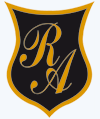 O’Carrol  # 850-   Fono 72- 2230332                    Rancagua                                      TAREA  DE EDUCACION FISICA Y SALUD  4ºAÑOSSEMANA 9  DEL  25 AL 29 de MAYONombre:Curso:                                                                         Fecha : Tarea 1: ¿Qué es lo más importante que aprendiste en la clase  de hoy?                                                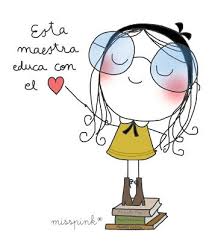                     __________________________________________________                    ____________________________________________________Tarea 1: ¿Qué es lo más importante que aprendiste en la clase  de hoy?                                                                    __________________________________________________                    ____________________________________________________Tarea 2: Dibuja  una emoción como te sentiste hoy en clase y por qué?Tarea 2: Dibuja  una emoción como te sentiste hoy en clase y por qué?Dibuja tu carita de la emociónResponde por qué esta emociónTarea 3: te desafío ¡! a la siguiente actividad veamos cuanto podemos entender otro  idiomahttps://www.youtube.com/watch?v=T8jI4RnHHf0  Kids Daily Exercise - Day 1Tarea 3: te desafío ¡! a la siguiente actividad veamos cuanto podemos entender otro  idiomahttps://www.youtube.com/watch?v=T8jI4RnHHf0  Kids Daily Exercise - Day 1Veamos: lee cada indicador y determina si lo cumpliste o no y luego  reflexione en torno a lo respondidoReflexiona ______________________________________________________________________ ____________________________________________________________________________________________________________________________________________Veamos: lee cada indicador y determina si lo cumpliste o no y luego  reflexione en torno a lo respondidoReflexiona ______________________________________________________________________ ____________________________________________________________________________________________________________________________________________SOLUCIONARIO:Preguntas para reflexionar ¿Qué elemento en común tiene los videos que viste?R. El trabajo colaborativo, asignación y cumplimiento de roles.¿Hubo algún personaje que dirigió la estrategia? ¿Quiénes?R. Si , una hormiga, un cangrejo y los peces de color anaranjado¿Es importante contar con un líder    para  ejecutar un plan? ¿Por qué?R. Si. Porque te dan instrucciones, te dirigen , te orientan , te alientan a realizar bien el trabajo. Te dan ánimo y seguridad.¿Qué características tiene debe tener un buen líder?R. Optimista, es un ejemplo a seguir, innovador, transmite y escucha a quienes lo rodean, es planificado.En el video de los pingüinos; crees que fue un acto planificado o improvisado. Fundamenta  tu respuesta.Fue planificado, todos tenían un rol que cumplir y sabían en qué momento tenían que actuar.¿Qué importancia tienen las normas y reglas en las situaciones presentadas en los videos? R. Las reglas ayudan para que todos realicen y cumplan con su rol. Solucionario guía¡¡ Tienes pendiente un desafio,  aún tienes tiempo!! Debes crear una coreografia  de tu  gusto que dure 2 minutos con movimientos acorde a tu edad , puedes ayudarte buscando coregrafias en páginas web.No olvides cualquier duda escribame a mi correo institucional     miriam.pizarro@colegio-republicaargentina.clJovanka.matas@coelgio-republicaargentina.cl                                    ¡Nos vemos la próxima clase!